УТВЕРЖДЕНАпостановлением Администрации городского округа "Город Архангельск"от 9 января 2024 г. № 1Схема границ публичного сервитута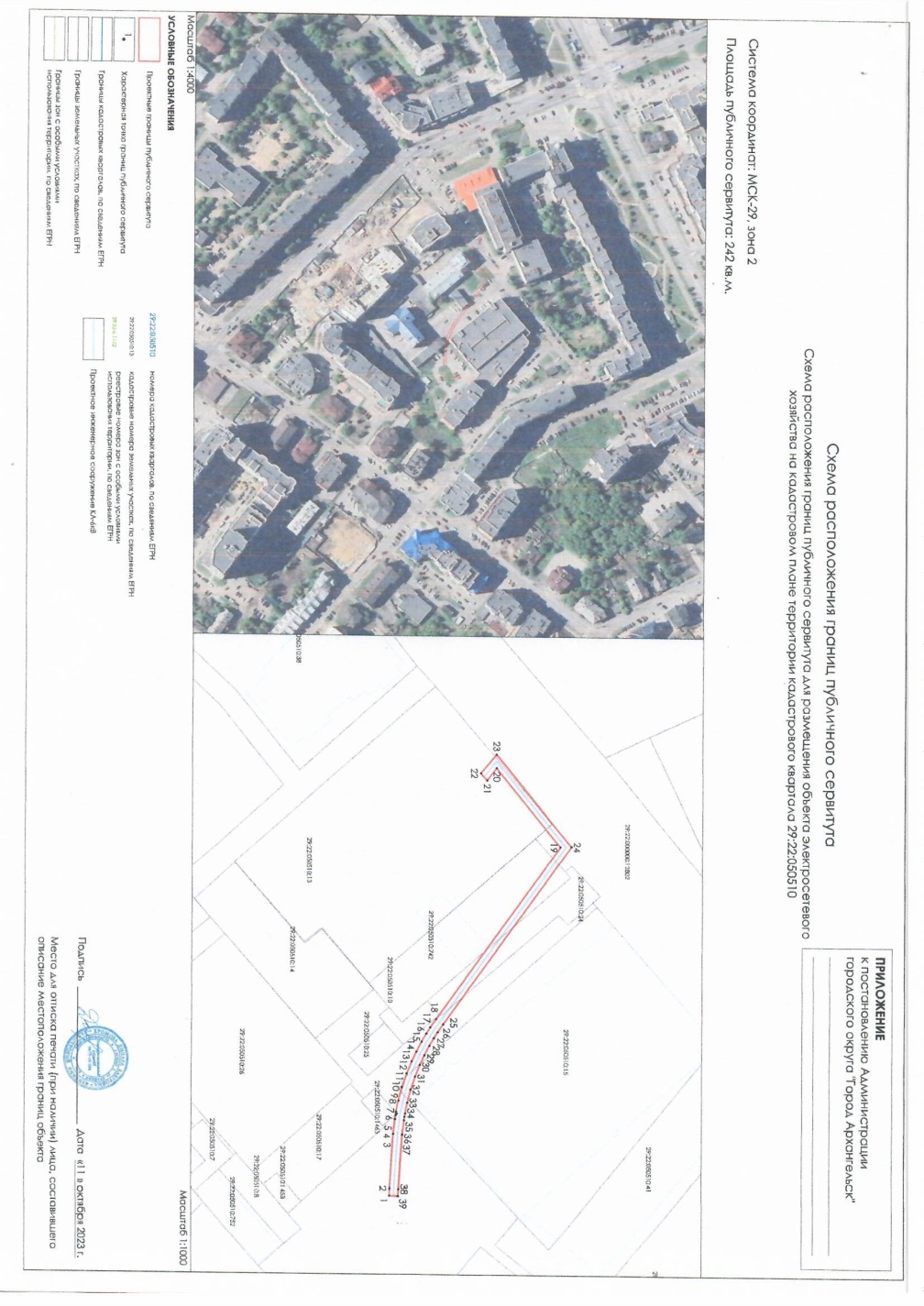 ____________Каталог координатКаталог координатКаталог координатПлощадь публичного сервитута – 242 кв. м.- земельному участку 29:22:050510:13 - 39 кв. м.- земельному участку 29:22:000000:12802 - 28 кв. м.- земельному участку 29:22:050510:742 - 44 кв. м.- земельному участку 29:22:050510:24 - 40 кв. м.- земельному участку 29:22:050510:15 - 12 кв. м.- землям кадастрового квартала 29:22:050510 - 79 кв. м.Площадь публичного сервитута – 242 кв. м.- земельному участку 29:22:050510:13 - 39 кв. м.- земельному участку 29:22:000000:12802 - 28 кв. м.- земельному участку 29:22:050510:742 - 44 кв. м.- земельному участку 29:22:050510:24 - 40 кв. м.- земельному участку 29:22:050510:15 - 12 кв. м.- землям кадастрового квартала 29:22:050510 - 79 кв. м.Площадь публичного сервитута – 242 кв. м.- земельному участку 29:22:050510:13 - 39 кв. м.- земельному участку 29:22:000000:12802 - 28 кв. м.- земельному участку 29:22:050510:742 - 44 кв. м.- земельному участку 29:22:050510:24 - 40 кв. м.- земельному участку 29:22:050510:15 - 12 кв. м.- землям кадастрового квартала 29:22:050510 - 79 кв. м.Система координатСистема координатМСК-29. зона 2Обозначение характерныхКоординаты, мКоординаты, мточек границXY1651346,522519868,052651346,602519866,463651347,402519853,924651347,752519850,565651347,882519849,746651347,912519849,537651348,162519849,318651347,982519849,109651348,022519848,8710651348,522519846,3511651349,302519843,3412651350,342519840,1613651351,442519837,3914651352,482519835,1215651353,682519832,8316651354,752519831,0017651355,652519829,5818651356,922519827,7319651385,092519788,0420651370,502519770,2321651368,312519773,0422651366,912519771,4423651370,492519767,0724651387,602519787,9625651358,562519828,8826651357,322519830,6827651356,452519832,0428651355,432519833,7929651354,282519836,0030651353,282519838,1831651352,222519840,8432651351,222519843,9033651350,472519846,8034651349,992519849,2235651349,852519850,0436651349,742519850,8137651349,392519854,0938651348,592519866,5739651348,522519868,141651346,522519868,05